Week 2 Surrender Over Control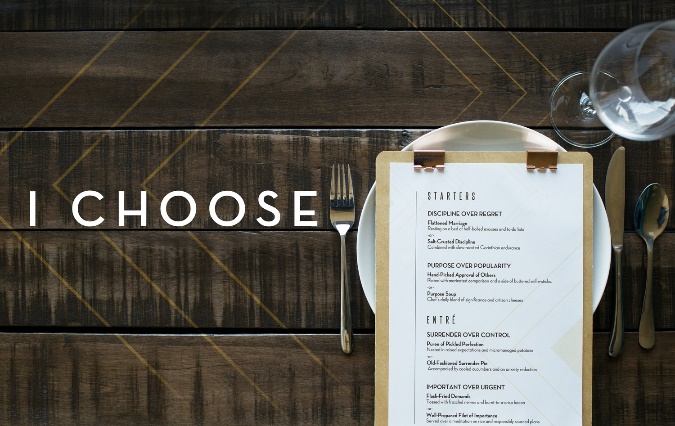             Key scripture: Proverbs 3:5-63 Questions to Help You:Is it worth my concern?Is it mine to control?Is it for God alone?INTRODUCTIONThis week, pastor Phil talked about choosing surrender over control. If you could actually have full control over something, what would it be? Why?DISCUSSION QUESTIONSRead Proverbs 3:5-6. How is this Scripture inconsistent with culture?In which areas of your life are you most controlling: family, work, money, friendships, or something else? How does this impact people you care about?Talk about the last time you felt completely out of control. What did you learn?Reflect on Abraham and Sarai’s story from Genesis 16:1-4. Have you ever tried taking God’s plans into your own hands? How did that turn out?Share a past or present experience where you’ve given God your trust. How are you practically doing this? What does it look like to give this to God?STEPPING FORWARDThis week consider starting the I Choose reading plan on your YouVersion Bible App. Think about what you’re trying to control, write it down on a piece of paper and put that paper somewhere you’ll see it every day. Commit to surrendering this thing to God every time you see that paper. Cast all your anxiety on him because he cares for you1 Peter 5:7